NAGVA Board CallMeeting Minutes: 08/09/2017Roll Call – Jason F, Brian C, Mark E, Lew S, Eric N, Jen C, Mark D, Andrew C, Jason P, Rich S, Brian S, Jimmy SOfficer/Department ReportsPresidentVice PresidentWorking with Rick Talley to re-bid for 2019 Championships SecretaryTreasurer Still trying to close out Columbus Convention Center billsWorking on the NAGVA taxesFinancial Report - July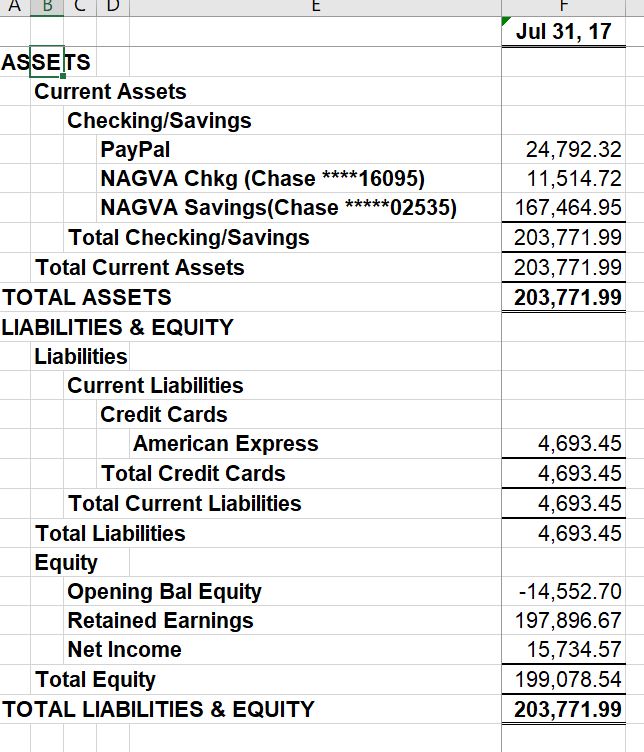 Registrar Working on filling in missing DOBs – over 1000TechnologyEligibilityJuly 2017Medical Re-Rate: 8 received; 4 granted, 4 denied3 Year Inactive Re-Rate: 11 received;  10 granted, 1 deniedGrievances - 1 filed (multiple profiles/ratings); waiting on response from player (will rule against player if haven't heard from him by end of week).RegionsTotals for July:# of Tournaments: 4 - Chicago, San Fran, Austin, Atlanta# of Teams: 206# of NonRates: 286# of Rerates: 66 (62% uprates, 10.6% downrates, 27% same) Total # of RCs Utilized: 11, all out of region(Chicago - 3, San Fran - 4, Austin - 3, Atlanta - 1)TournamentsJust received Puerto Rico’s sanction applicationWorking with Derek Saenz on the possibility of a West Coast tourney over ThanksgivingPossible tournament in Charlotte in MarchOfficialsRevised R1 evaluation sheet is finished and will start being used immediatelySend complete and incomplete R1 eval forms to OfficialsWorking on editing the online R1 testCommunicationsCanadian RepresentativeHolding first conference call with Canadian NAGVA Taskforce at the end of AugustMAL ReportsTrevorRich – Going to start working on a New Board member packetBrianJimmy – Planning on attending a tournament that he’s not playing in and helping/learning from an RCMY Meeting UpdateHotel – Harrah’s New OrleansSend/Make travel arrangements – Contact LewSend any dietary restriction to Brian CChampionships UpdateLocal committee has already raised over $1800Running a grass tourney this monthReaching out to local bars for donations and the possibility of hosting eventsNew BusinessBruce Ingersoll’s AppealDiscussion: Board felt that there wasn’t enough proof to suspend the players for a year.Vote: 6 nays – deny the appeal, 6 - abstentionsMeeting Adjourns